			PRZETWORY MLECZNE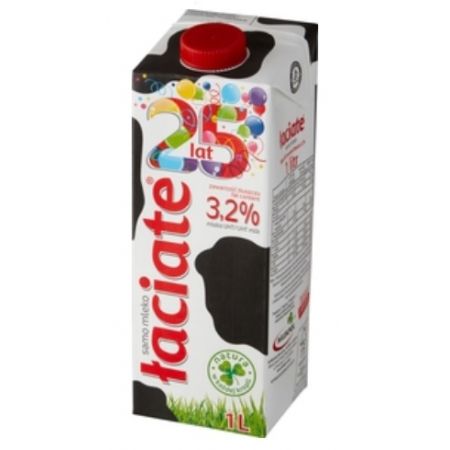 		mleko w kartonie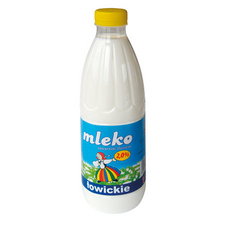 		mleko w butelce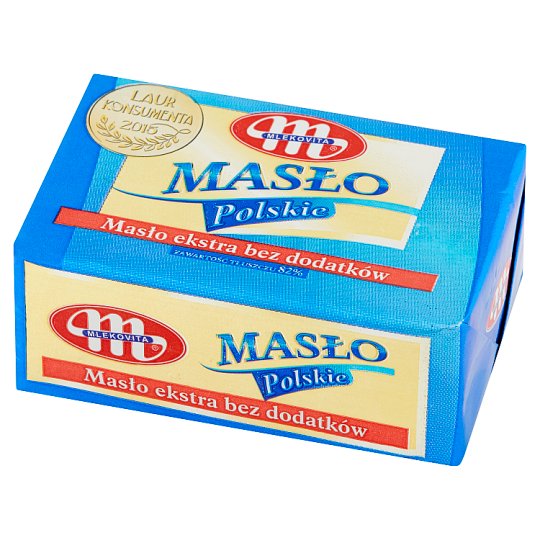 		masło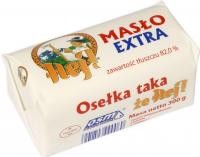 		masło osełka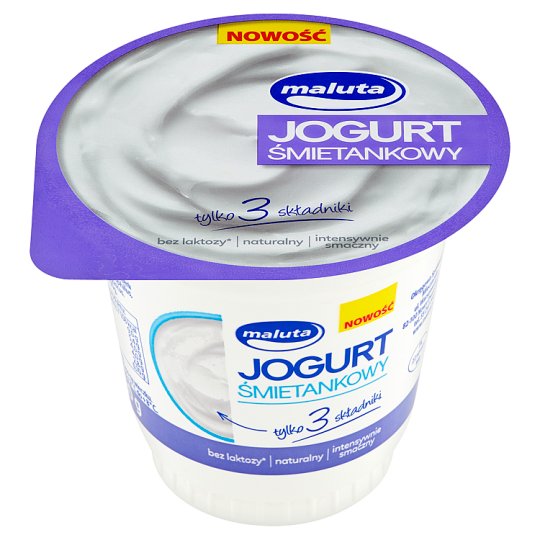 			jogurt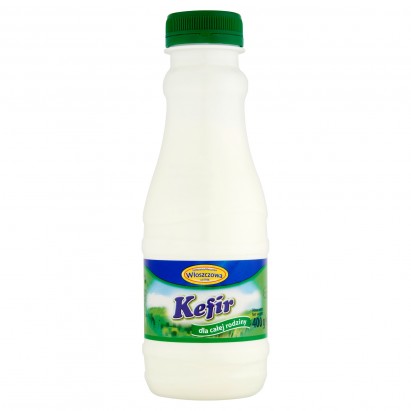 			kefir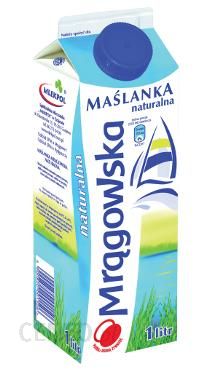 			maślanka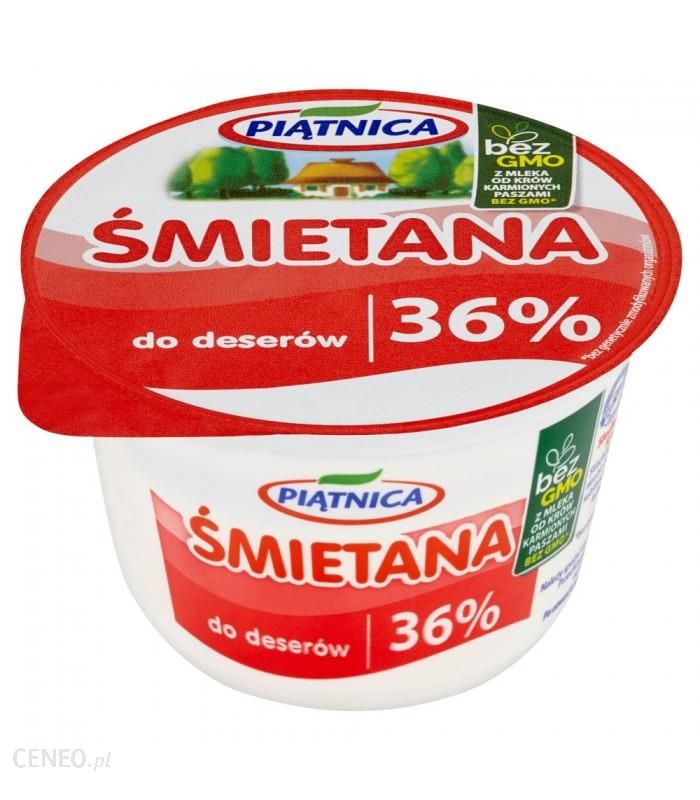 		śmietana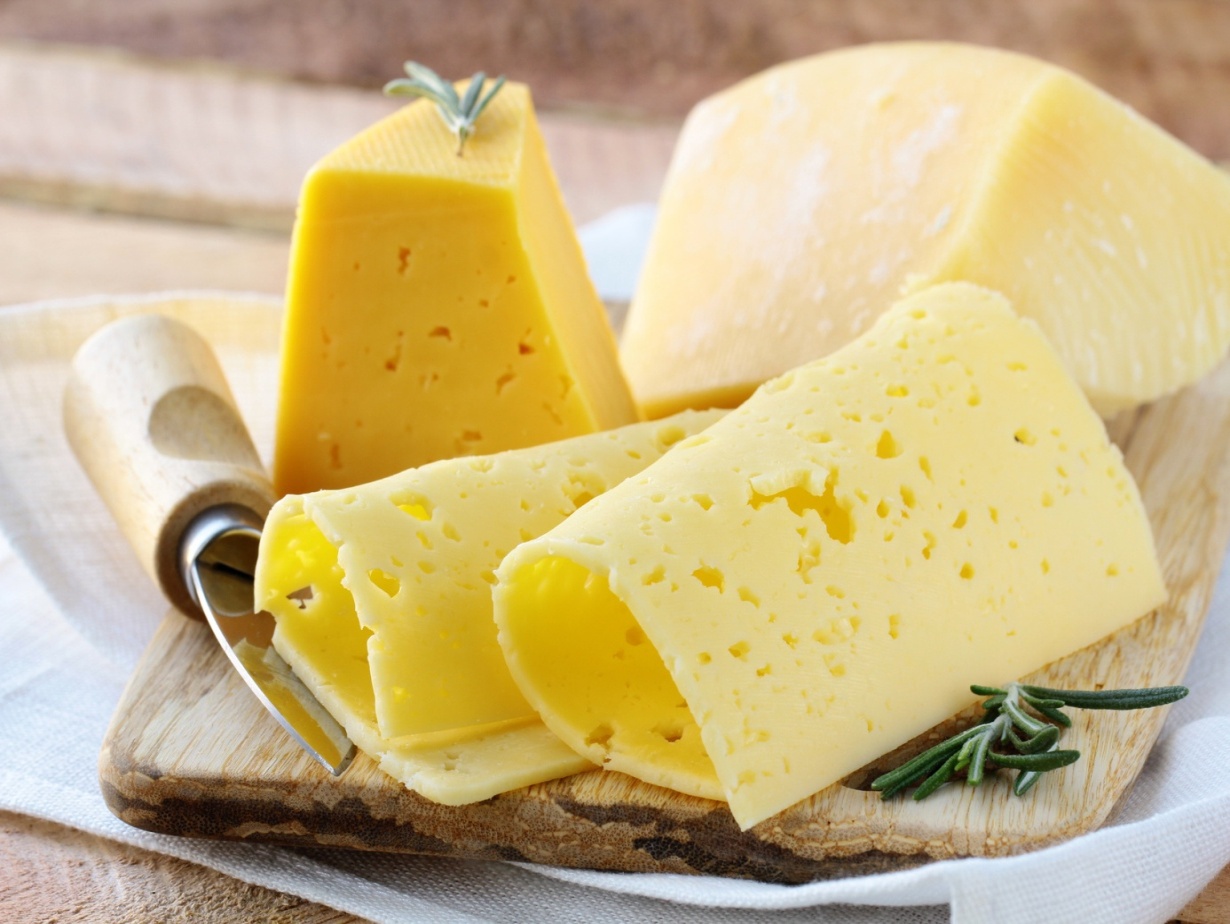 			ser żółty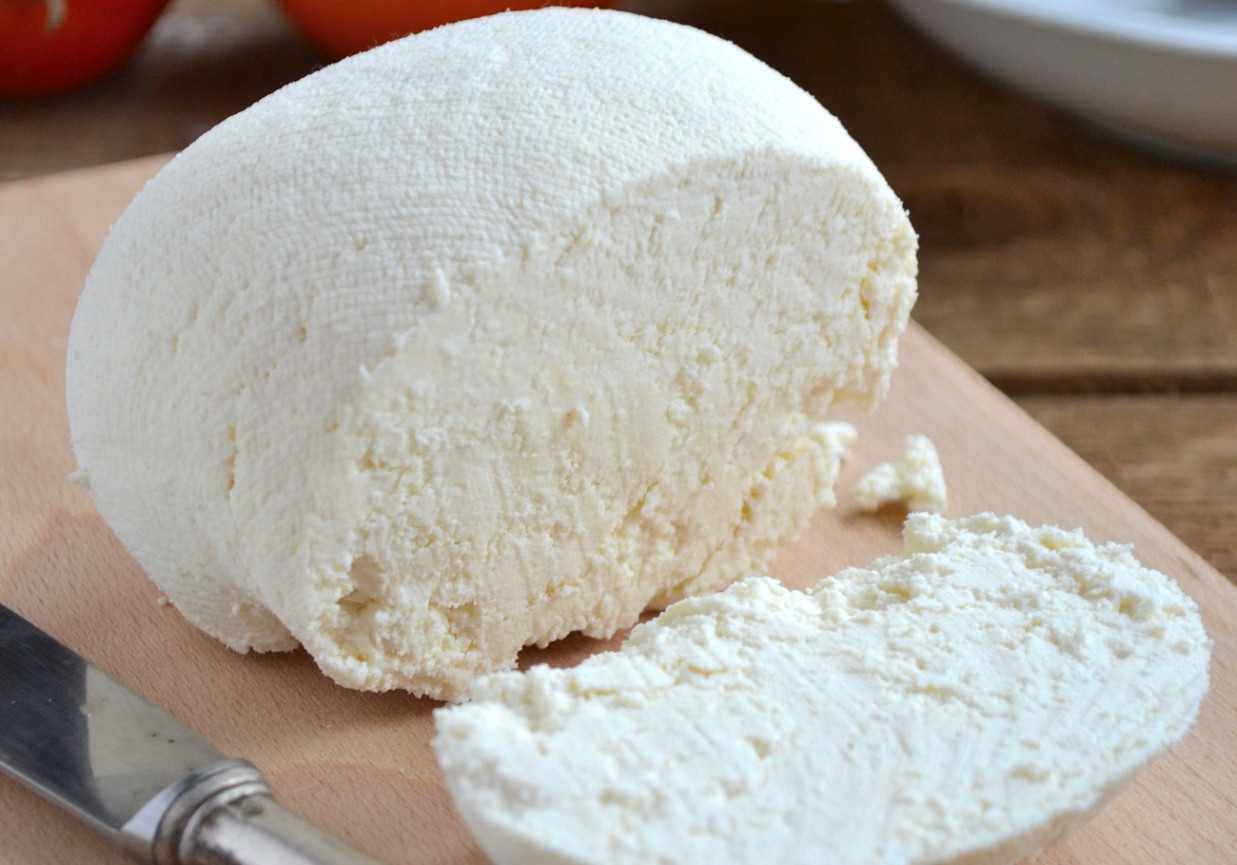 		twaróg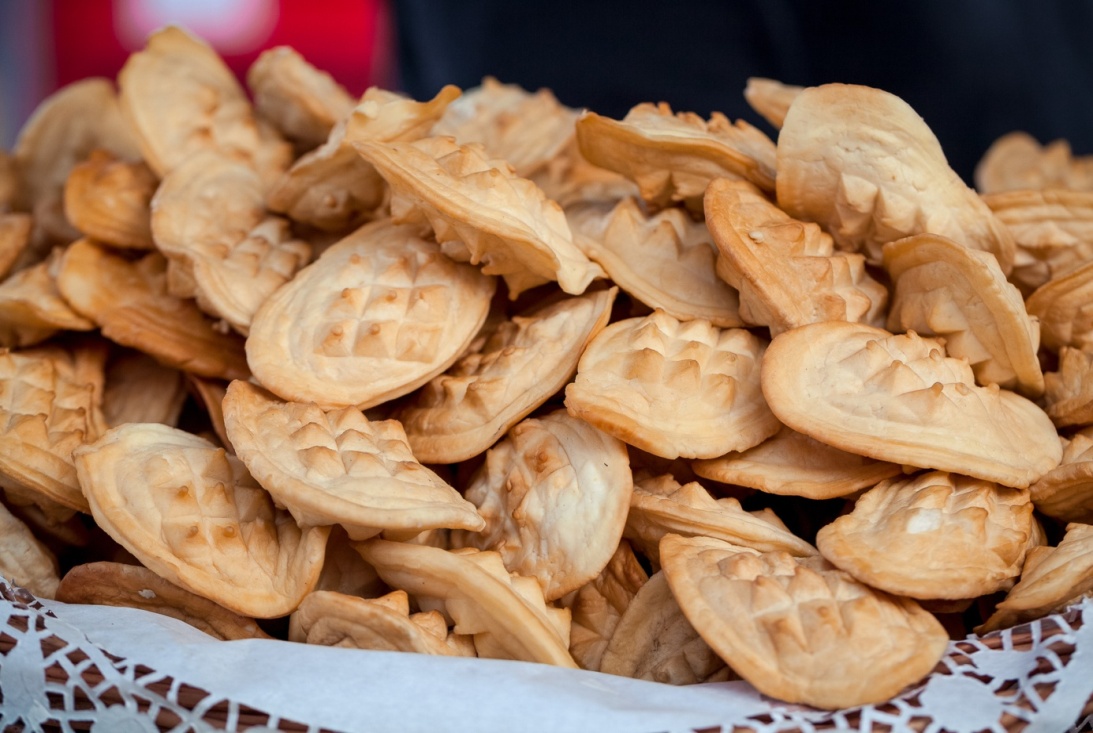 			oscypek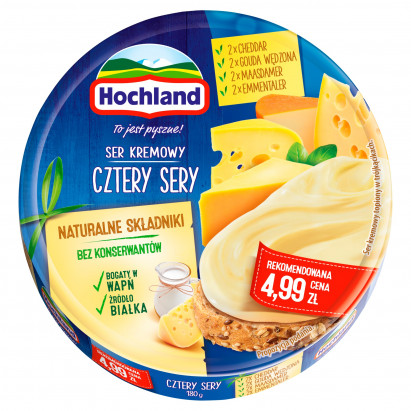 			serek topiony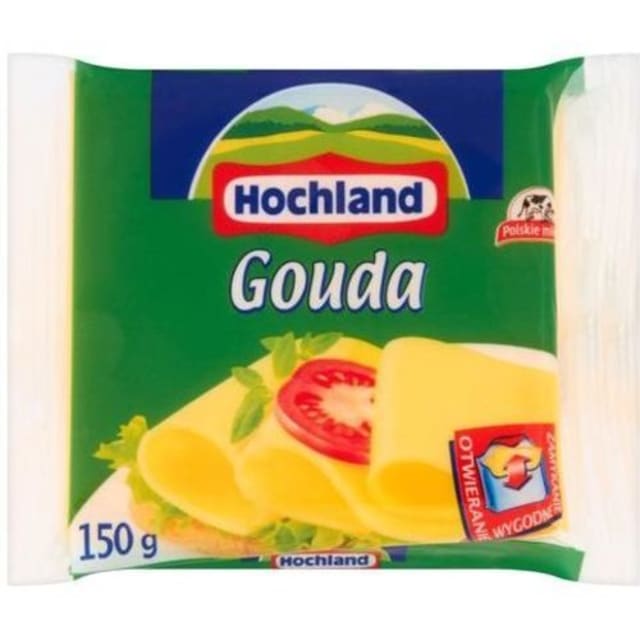 